9.0(a) Cumulative Review for Chapters 1 – 3 Evaluating Limits	Find , , and , if they exist.		b)	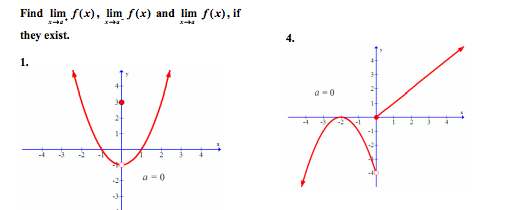 Find the derivative of the following functions directly from the definition of a derivative				b)	The position of a particle is described by the function .When is the particle at rest?

What is the velocity after 2 seconds?
What is the acceleration after 3 seconds?



 When is the velocity positive and when is it negative?



What is the total distance traveled during the first 5 seconds?